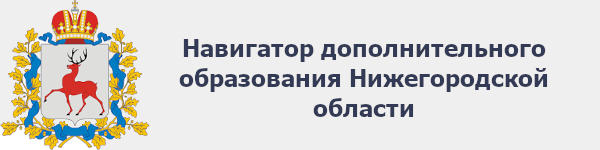 Уважаемые родители (законные представители)!В соответствии с письмом департамента образования администрации города Нижнего Новгорода от 11.08.2020 №Сл-04-02-413309/20 «О проведении городского дня единых действий «Навигатор детства» в сентябре 2020 года», информируем Вас о платформе общедоступного портала «Навигатор дополнительного образования детей Нижегородской области» (далее – Навигатор). Платформа доступна по адресу https://р52.навигатор.дети. Навигатор нацелен на широкое информирование родительской общественности (получателей услуг) о программах дополнительного образования, о различных соревнованиях, фестивалях, конкурсах; позволяет подать заявление на обучение и заявку на участие в мероприятиях, сформировать портфолио достижений и т.д. В дальнейшем в Нижегородской области планируется синхронизация портала с порталом Госуслуг. МАДОУ «Детский сад № 393» предлагает  родителям (законным представителям) ознакомиться с возможностями регионального портала «Навигатора дополнительного образования детей Нижегородской области», а также помочь в регистрации на портале и информировании об организуемых кружках в детском саду.Самостоятельная регистрация: Создаём личный кабинет; далее нажимаем строку со своей фамилией (открывается окно).Нажимаем добавить ребенка (вносим данные ребенка); далее нажимаем получить сертификат (выбираем программу).Далее нажимаем записаться. 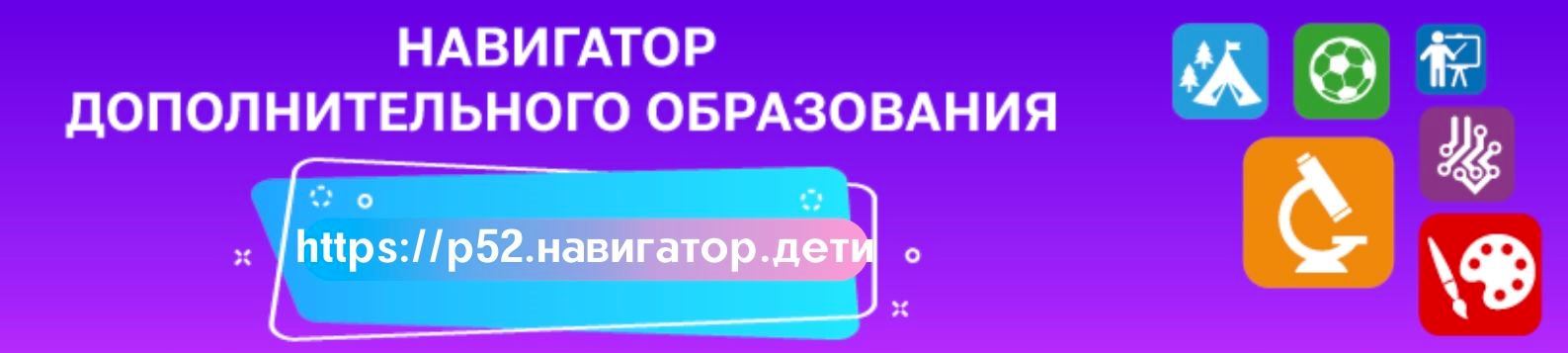 